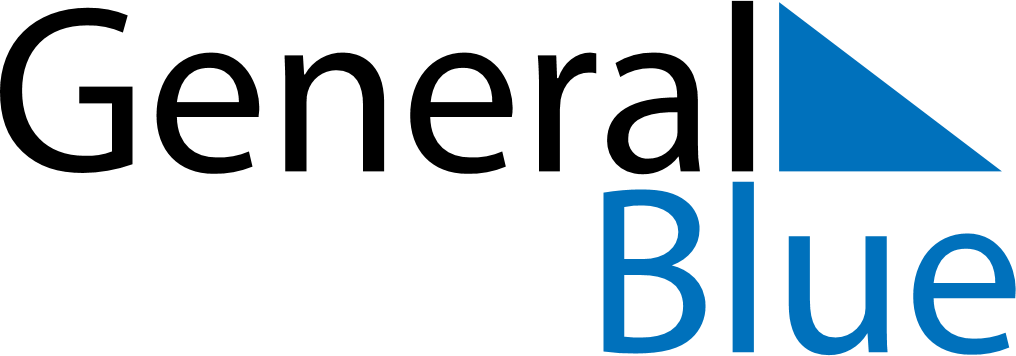 April 2014April 2014April 2014April 2014April 2014SundayMondayTuesdayWednesdayThursdayFridaySaturday123456789101112131415161718192021222324252627282930